Муниципальное автономное учреждение дополнительного образования ЗАТО Северск «Детская школа искусств»ПОЛОЖЕНИЕо режиме занятий обучающихсяI. Общие положения	1.1.Положение о режиме занятий обучающихся (далее — Положение) разработано в соответствии с:Федеральным законом от 29.12.2012 N 273-ФЗ;Санитарно-эпидемиологическими правилами 1.2.3685-21 «Гигиенические нормативы и требования к обеспечению безопасности и (или) безвредности для человека факторов среды обитания», утвержденные постановлением Главного государственного санитарного врача Российской Федерации от 28.01.2021 № 2. Уставом Муниципального автономного учреждения дополнительного образования ЗАТО Северск «Детская школа искусств» (далее – Учреждение).1.2.Настоящее Положение устанавливает режим занятий обучающихся. Режим занятий обучающихся действует в течение учебного года. Временное изменение режима занятий возможно только на основании приказа.1.3.Настоящее положение регламентирует функционирование Учреждения в период организации образовательного процесса, каникул, летнего отдыха и оздоровления.II. Цели и задачи2.1.Упорядочение учебно-воспитательного процесса в соответствие с нормативно – правовыми документами.2.2.Обеспечение конституционных прав обучающихся на образование и здоровьесбережение.III. Режим занятий обучающихся во время организации образовательного процесса3.1.Организация образовательного процесса регламентируется учебным планом, календарным учебным графиком, расписанием учебных занятий, внеурочной деятельности.3.2.Продолжительность учебного года: учебный год начинается 1 сентября. Продолжительность учебного года для обучающихся, поступивших на дополнительные предпрофессиональные программы в 1 классе равна 32 недели, во 2 – х – 9 – х классах – 33 недели.Продолжительность учебного года для  обучающихся, поступивших на дополнительные общеразвивающие программы в 1 классе равна 34 недели, во 2-х – 5-х классах – 35 недель.3.3.Регламентирование образовательного процесса: учебный год в 1-9 классах делится на четыре четверти.Осенние, зимние, весенние каникулы проводятся в сроки, установленные для общеобразовательных организаций при реализации ими основных образовательных программ начального общего и основного общего образования.Продолжительность каникул в течение учебного года составляет 30 календарных дней и регулируется ежегодно календарным графиком.Для обучающихся 1 класса (по программам 8(9) лет) устанавливаются дополнительные каникулы в феврале месяце (7 календарных дней).3.4.Регламентирование образовательного процесса на неделю: продолжительность учебной рабочей недели:7 – и дневная рабочая неделя.3.5. Регламентирование образовательного процесса на день:3.5.1. Учебные занятия организуются в одну смену. 3.5.2. Внеурочная деятельность, факультативные и консультационные занятия организуются вне учебных занятий с отведением времени на отдых.3.5.3. Начало занятий: Первый групповой урок начинается в 15:00.Индивидуальные уроки проводятся в соответствии с расписанием преподавателя.Расписание групповых и индивидуальных занятий утверждается директором Учреждения.3.5.4. Продолжительность урока: продолжительность академического часа – 40 минут;продолжительность уроков для обучающихся подготовительных групп:для детей от 4 до 5 лет – 20 минут;для детей от 5 до 6 лет – 25 минут;для детей от 6 до 7 лет – 30 минут;занятия с использованием персонального компьютера:для детей от 6 – 7 лет – 15 минут;для детей от 1 – 2 классов – 20 минут;для детей от 3 – 4 классов – 25 минут;для детей от 5 – 9 классов – 30 минут;продолжительность перемен между уроками – 10 минут.3.5.5. Урок начинается по звонку, строго по расписанию.3.5.6.Организацию образовательного процесса осуществляют администрация и педагогические работники в соответствии с должностной инструкцией.3.5.7.Преподавателям категорически запрещается впускать в класс посторонних лиц без предварительного разрешения директора Учреждения, а в случае его отсутствия – заместителя директора по УВР.3.5.8.Педагогическим работникам категорически запрещается вести приём родителей во время учебных занятий.3.5.9.Прием родителей (законных представителей) директором Учреждения и заместителем директора по УВР осуществляется ежедневно с 11:00 до 14:00, с 16:00 до 18:00.3.5.10.Запрещается отпускать обучающихся с уроков на различные мероприятия (репетиции, концерты). Участие в мероприятиях определяется приказом по Учреждению.3.5.11.Запрещается удаление обучающихся из класса, моральное или физическое воздействие на обучающихся.3.6.Регламентация воспитательного процесса в Учреждении:3.6.1.Организация воспитательного процесса регламентируется планом работы Учреждения на определенный период.3.6.2.Проведение экскурсий, выходов с детьми на внеклассные мероприятия за пределы Учреждения разрешается только после издания соответствующего приказа директора.3.6.3.Работа преподавателей определяется расписанием, утвержденным директором Учреждения.3.6.4.Изменения в расписании уроков и занятий допускается по производственной необходимости (больничный лист, участие в семинарах и мероприятиях и др.) и в случаях объявления карантина, приостановления образовательного процесса в связи с понижением температуры наружного воздуха по приказу директора Учреждения.IV. Занятость обучающихся в период летнего отдыха и оздоровления4.1.Организация воспитательного процесса в летний период регламентируется приказом директора Учреждения.V. Документация5.1.Режим занятий обучающихся регламентируется следующими документами: Приказом по Учреждению об организации образовательного процесса в учебном году. Правилами внутреннего распорядка.Календарным учебным графиком.Графиком работы библиотеки.
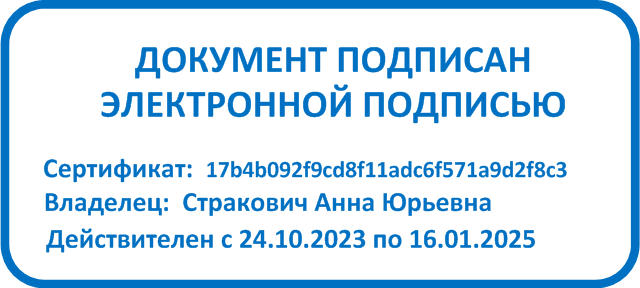 ПРИНЯТО Педагогическим советом          протокол № 01 от 23.01.2024УТВЕРЖДАЮ Директор МАУДО ДШИ ________ А.Ю. Стракович              приказ №09от 23.01.2024 